关于修改和废止安全培训考核有关文件的通知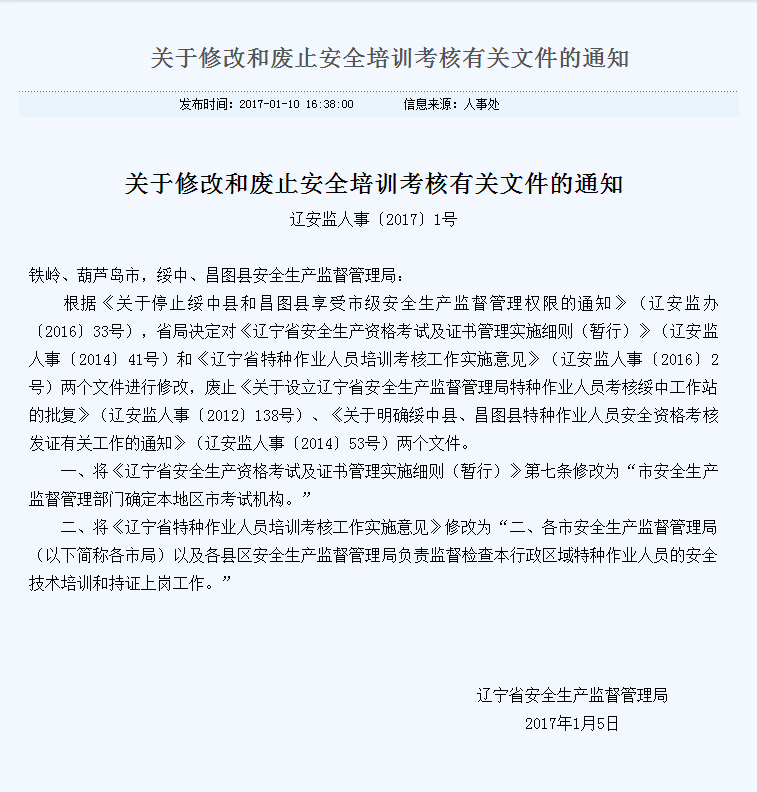 